KATA PENGANTAR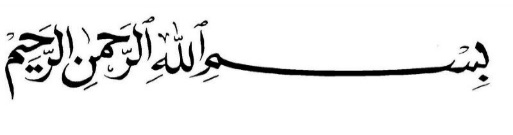 Assalamualaikum Wr. Wb. Alhamdulillah segala puji dan syukur peneliti panjatkan kepada Allah SWT yang telah memberikan karunia dan kesehatan sehingga peneliti dapat menyelesaikan laporan tugas akhir untuk meraih gelar sarjana S1 Tahun 2020. penelitian tersebut dilakukan di kantor Pemerintah Kota Bandung di Bagian Kesejahteraan Rakyat (KESRA) dan Kemasyarakatan. Laporan tugas akhir ini peneliti buat untuk untuk memenuhi syarat meraih gelar sarjana S1 di Program Studi  Administrasi Negara Fakultas Ilmu Sosial dan Ilmu Politik Universitas Pasundan Bandung, dengan judul penelitian “Pengaruh Disiplin Kerja Terhadap Kinerja Pegawai Pada Bagian Kesejahteraan Rakyat Dan Kemasyarakatan (Kesra) Di Sekretariat Daerah Kota Bandung’’. Peneliti menyadari bahwa penulisan laporan ini masih jauh dari sempurna karena keterbatasan waktu, pikiran, kemampuan serta pengalaman peneliti dalam penyusunan laporan tugas akhir. Oleh karena itu peneliti sangat mengharapkan dan sangat berterima kasih apabila ada masukan dari pembimbing, penguji maupun pembaca lainnya.Sebagai ucapan terima kasih peneliti sampaikan kepada orang-orang yang telah mendukung peneliti dalam pembuatan laporan ini, yaitu yang terhormat Pembimbing Ibu Dr. R. Taqwaty Fordausijah,M.Si dan Bapak R. Hari Busthomi Ariffin, ST, M.Si yang telah meluangkan waktu, kesempatan dan sabar untuk memberikan bimbingan kepada peneliti sehingga laporan tugas akhir ini dapat diselesaikan.Ucapan terima kasih juga peneliti sampaikan kepada:Bapak Prof. Dr. Ir. H. Eddy Jusuf Sp., M.Si. M.Kom., selaku Rektor Universitas Pasundan Bandung.Bapak Dr. M. Budiana, S.Ip, M.Si selaku Dekan Fakultas Ilmu Sosial dan Ilmu Politik Universitas Pasundan Bandung.Bapak Drs. Kunkurat., M.Si selaku Wakil Dekan I Fakultas Ilmu Sosial dan Ilmu Politik Universitas Pasundan BandungIbu Dra. Hj. Yulia Segarwati., M.Si selaku Wakil Dekan II Fakultas Ilmu Sosial dan Ilmu Politik Universitas Pasundan BandungBapak Drs. H. Sumardhani., M.Si selaku Wakil Dekan III Fakultas Ilmu Sosial dan Ilmu Politik Universitas Pasundan BandungBapak Drs. Rudi martiawan,M.Si, selaku ketua program studi Ilmu Adminitrasi Negara Fakultas Ilmu Sosial dan Ilmu Politik Universitas Pasundan BandungBapak Rizky Ilhami, S.Sos,.M.Ap selaku sekretaris program studi Adminitrasi Negara Fakultas Ilmu Sosial dan Ilmu Politik Universitas Pasundan BandungBapak/Ibu Dosen dan Asisten Dosen pada Program Studi Ilmu Administrasi Negara Fakultas Ilmu Sosial dan Ilmu Politik Universitas Pasundan BandungSeluruh Staff KSBAP Fakultas Ilmu Sosial dan Ilmu Politik Universitas Pasundan BandungBapak Drs. H Bambang Sukardi, M.Si selaku Kepala Bagian Kesejahteraan Rakyat dan Kemasyarakatan Sekretariat Daerah Kota Bandung Terimakasih atas kebaikannya yang telah mengizinkan penulis untuk melakukan penelitian di kantor yang beliau pimpinBapak/Ibu Pegawai Bagian Kesejahteraan Rakyat dan Kemasyarakatan Sekretariat Daerah Kota Bandung yang telah membantu penulis untuk mengumpulkan data dan informasi yang diperlukan dalam penyusunan tugas akhir ini, Terimakasih atas bantuannya.Tak lupa,penulis ingin mengucapkan Terimakasih yang tak terhingga secara tulus khusus kepada :Kedua orang tua tersayang Ayahanda Gugun Mokhamad Gunadi dan Ibunda Astri Meryana Dewi atas semua yang telah diberikan baik doa, kasih sayang, kesabaran, keikhlasan, dukungan, motivasi, nasihat-nasihat          serta bantuan moril maupun materil yang tidak terhitung dan tidak terbalaskan oleh penulis semenjak lahir sampai sekarang. Adik-adikku yang selalu memberikan semangat dan motivasi.Terimakasih kepada diriku, karena aku telah mampu menyelesaikan skripsi ini dengan penuh kesabaran walaupun banyak godaan dan cobaan yang selalu menghadang. Semoga aku kedepannya dapat melanjutkan studi ku dengan sesuai harapan dan cita-citaku, aamiin.Sahabat-sahabat terbaikku, Aida Eka Pebriani dan Tyara Dwi Anugrah yang selalu  memberikan semangat dan motivasi terimakasih atas kerjasamanya.Teman-teman seperjuangan BM SQUAD Abdullah Azis,  Anton Andriana, Egi Aprian, Jumriah, Vina Lesmana, Marcelina dan Melly terimakasih atas motivasi dan saling mengingatkan satu sama selain dalam menyelesaikan laporan  penelitian ini, terimakasih atas kerjasamanya.Teman-teman seperjuangan SOSIALITA SQUAD Salma, Elis Aisyah, Isnania, Nayunda, Rizki Pertiwi dan Anzar Nurhida terimakasih atas kerjasamanya.Teman-teman Administrasi Publik A 2016Serta kepada semua pihak yang telah membantu dan memberikan dukungan serta motivasi dalam penyusunan tugas akhir iniTerakhir penulis mengucapkan terima kasih kepada pihak-pihak yang tidak tercantum diatas yang telah membantu penulis dalam penyelesaian laporan riset dan praktek  ini, semoga Allah SWT membalasnya, aamiin. Semoga karya ini dapat bermanfaat bagi peneliti khususnya dan pembaca umumnya, meskipun masih banyak kekurangannya.Wassalamualaikum wr. wb. Bandung, Januari 2020